ANNO SCOLASTICO 2022/2023SCHEDA INDIVIDUAZIONE ALUNNI CON BESPLESSO _______________________________________________________________________ALUNNO/A _________________________________________ CLASSE __________________BISOGNI EDUCATIVI SPECIALI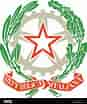 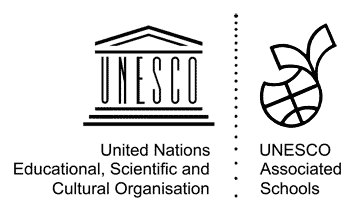 ISTITUTO COMPRENSIVO  PAOLO VI - CAMPANELLAScuola Infanzia, Primaria e Secondaria I gradoPiazza Duomo, 1 – 89013 GIOIA TAURO (RC )-Tel. 0966.51157C.M.RCIC862004 - C.F. 91007370801 – C.U. UFTGJNE mail:rcic862004@istruzione.itPEC: rcic862004@pec.istruzione.itSito WEB: www.icpaolovicampanella.edu.it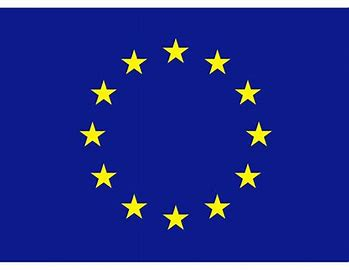 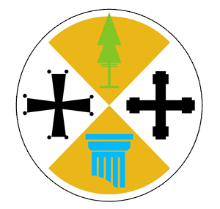 DISTURBI EVOLUTIVI SPECIFICISVANTAGGIO□□□□□□DSADeficit del linguaggioDeficit abilità non verbaliDeficit dell'attenzione e iperattività (A.D.H.D.)Funzionamento cognitivo limiteDeficit della coordinazione motoria□□□Socio-EconomicoLinguistico-Culturale Disagio comportamentale/relazionale